Curriculum Vitae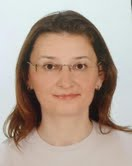 Personal informationSurname / First name : MITARITONNA LUCREZIAAddress : 19 Mayıs Mah. Kürkçü Sk. Irı Kaya Apt. Blok no: 3 iç kapı no: 14, Kadıköy, IstanbulTelephone : 0541 242 79 67E-mail : mitalulu@gmail.comCity : BariCountry : ItalyDate of birth : 14/04/1974Work experienceDates : February 2021-2002 ( on going )Occupation or position held : Master Italyan Dili ve Edebiyatı, Tezli Yüksek Lisans Programı ( Örgün Öğretim )Name and address of employer : ISTANBUL UNIVERSITESI, Balabanağa Mah. Ordu Cad. no: 6 Laleli – Fatih, IstanbulDates : April 2016 ( on going )Occupation or position held : French and Italian teacher L2 ( Edebyat Fakültesi, Fransızca Mütercim-Tercümanlık, Anabilim Dalı )Name and address of employer : ISTANBUL UNIVERSITESI, Balabanağa Mah. Ordu Cad. no: 6 Laleli – Fatih, IstanbulType of business or sector : ClassroomsDates : March 2016 – March 2016 Occupation or position held : Italian teacher L2Name and address of employer : KÜLTÜR 2000 KOLEJİ, Karaağaç Mah., Sırtköy Bulvarı no : 2 Büyükçekmece 34500, IstanbulType of business or sector : Classrooms ( Primary school, High school, College )Dates : September 2014 Occupation or position held : Italian and French teacher L2Type of business or sector : Private LessonsDates : August 2014 Occupation or position held : Italian teacher L2Name and address of employer : GALATASARAY UNIVERSITESI, Cırağan Cad. No:36, OrtaKöy 34349, IstanbulType of business or sector : ClassroomDates : March 2013 – August 2014Occupation or position held : Italian, French and English teacher L2Name and address of employer : FIRENZE – Yurtdısı Eğitim, Bağdat  Cad. No: 374/5, Şaşkınbakkal - IstanbulType of business or sector : Classrooms - Private lessons Dates : January 2013 – March 2014Occupation or position held : Italian, French and English teacher L2Name and address of employer : Dünya Dilleri Merkezi, Bağdat CaddesiŞubesi, Zümrüt Apt. No: 386 Şaşkınbakkal - IstanbulType of business or sector : Classrooms - Private lessons Dates : October 2012 – February 2014Occupation or position held : Italian, French and English teacher L2Name and address of employer : Pozitif Etken Eğitim Danışmanlığı, Şemsettin Günaltay Cad. No. 252/3 Göztepe - IstanbulType of business or sector : Private lessonsDates : August 2012 – June 2013Occupation or position held : Italian, French and English teacher L2, interviews in Italian and French languages for PEGASUS staff selection (hostess, stewards)Name and address of employer : AMERIKAN KULTUR (Yabancı Dil Kursu), Erenköy Mah. Şemsettin Günaltay Cad. No: 109 Kadıköy - IstanbulType of business or sector : Classrooms - Private lessons Dates : 1/06/2012 – 15/06/2012Occupation or position held : Call Center Operator ( Internship )Main activities and responsibilities : Management of telephone calls for customers information (Italian and French languages)Name and address of employer : Arvato Telekomünikasyon Hizmetleri A.Ş., Esentepe Mahallesi Talatpaşa Cad., No: 5 Kat 2, 34394 Levent -IstanbulType of business or sector : Call CenterDates : January 2012 – June 2012Occupation or position held : Italian teacher L2Name and address of employer : FIRENZE – Yurtdısı Eğitim, Bağdat  Cad. No: 374/5, Şaşkınbakkal - IstanbulType of business or sector : Private lessonsDates : February 2010 –  May 2010Occupation or position held : Receptionist ( Internship )Main activities and responsibilities : Welcoming and checking in guests, checking out leaving guests, hotel booking software (Merlin, Perseo), booking visits to places of interest, ticket sales, distribution of informative and promotional material, management of telephone calls for customersName and address of employer :Grande Jolly spa Nh Marina (4****), via Molo Ponte Calvi, 5 – 16124 Genova, Italy - tel: 010/25391Type of business or sector : HospitalityDates : February 2009 –  May 2009Occupation or position held : Administrative Agent ( Internship ) - “Leonardo da Vinci Programme”Main activities and responsibilities : Reception of French and foreign students ( ERASMUS PROGRAMME ), management of telephone calls, control "Dossier Social Etudiant " (application for students),validation of registration on the website of the "CROUS”  for the consultation of housing andjob offers,verification of checks lists and paymentName and address of employer : C.R.O.U.S. (Centre Régional Des Oeuvres Universitaires et Scolaires), 18 rue du Hamel, 33033 Bordeaux cedex, France - tel: 05.56.33.92.17Type of business or sector : Public company that provides services to students (scholarships, housing, etc ...)Dates : January 1993 – October 2005Occupation or position held : Secretary AssistantMain activities and responsibilities : Management of telephone calls, orders, agenda and travels,correspondence,public relations with customers (suppliers, public)Type of business or sector : Family businessEducation and trainingDates : 03/01/2022Title of qualification awarded : Türkçe Yeterlilik Belgesi, C1, 86.25 puanName and type of organization providing education and training : Istanbul Üniversitesi Dil Merkezi, Kemeraltı Cad. No: 29, Tophane, Istanbul.Dates : 2005Title of qualification awarded : Degree in Foreign Languages and LiteraturesPrincipal subjects/occupational skills covered : French Language and Literature, Portuguese Language and Literature, Brazilian Literature, African Literature (Portuguese), Italian Literature.Name and type of organization providing education and training : Università degli Studi di Bari, Italy– Facoltà di Lingue e Letterature StraniereLevel in national or international classification : Degree in Foreign Languages and LiteraturesDates : February 2009 –  May 2009Title of qualification awarded : Attestation de niveau de langue française ( niveau “utilisateur expérimenté” – C2), Certificate of  French Language (Proficient user – C2),“Leonardo da Vinci Programme – Progetto di mobilità T.I.P. – Train in Progress”Principal subjects/occupational skills covered : French LanguageName and type of organization providing education and training : INSUP FORMATION, 37 rue Labottière, 33000 Bordeaux, France - tel: 05.56.01.31.70Level in national or international classification : Proficient user – C2Dates: February 2009 –  May 2009 Title of qualification awarded : Europass Mobility, “Leonardo da Vinci Programme – Progetto di mobilità T.I.P. – Train in Progress”Principal subjects/occupational skills covered : Above-mentioned in work experienceName and type of organization providing education and training : Provincia di Matera, via Ridola, 60 – 75100 Matera, Italy –tel: 0835/306250Dates : February 1999 – July 1999Title of qualification awarded : “ERASMUSPROGRAMME”Principal subjects/occupational skills covered : French Language and LiteratureName and type of organization providing education and training : Université de Paris XII – Val de Marne, Faculté de Lettres et de Sciences Humaines(*) Common European Framework of Reference for LanguagesSocial skills and competences : Excellent communication skills with people of different nationalities and cultures through the experiences abroad and through the ongoing relationship with the public in the workplace.
Organisational skills and competences : Excellent ability to organize in a precise and self-employment way the work activities.Computer skills and competences : Competent with Word – Excel programmesAdditional information : References are available on requestPersonal skills and competencesMother tongue: ITALIANOther languagesSelf-assessmentUnderstandingUnderstandingUnderstandingUnderstandingSpeakingSpeakingSpeakingSpeakingWritingWritingEuropean level (*)    Listening    Listening      Reading      Reading      Spoken        interaction      Spoken        interaction     Spoken       production     Spoken       productionWritingWritingFrench                                           C2  Proficient     userC  2  Proficient      userC 2  Proficient     user C 2  Proficient     userC  2  Proficient     userEnglishC2  Proficient                 userC2 Proficient             userC2  Proficient          userC2  Proficient     userC2   Proficient              userTurkishC1 Indipendent        userC1 Indipendent        userC1 Indipendent       userC1 Indipendent       userC1 Indipendent     user 